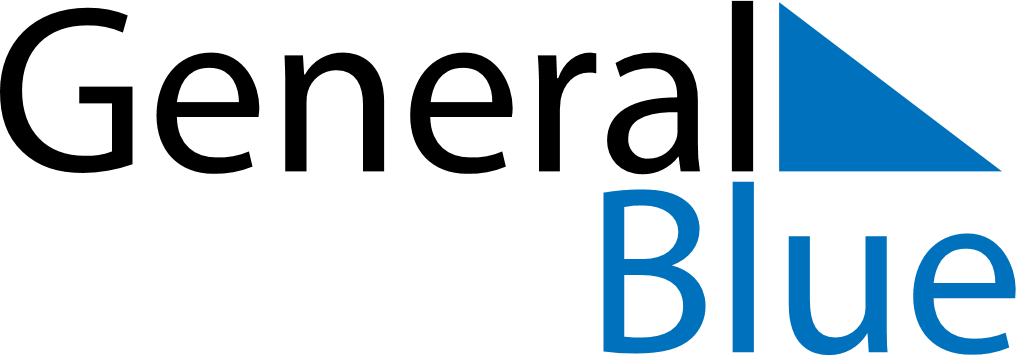 January 2024January 2024January 2024January 2024January 2024January 2024Kumla, OErebro, SwedenKumla, OErebro, SwedenKumla, OErebro, SwedenKumla, OErebro, SwedenKumla, OErebro, SwedenKumla, OErebro, SwedenSunday Monday Tuesday Wednesday Thursday Friday Saturday 1 2 3 4 5 6 Sunrise: 8:54 AM Sunset: 3:10 PM Daylight: 6 hours and 16 minutes. Sunrise: 8:53 AM Sunset: 3:12 PM Daylight: 6 hours and 18 minutes. Sunrise: 8:53 AM Sunset: 3:13 PM Daylight: 6 hours and 20 minutes. Sunrise: 8:52 AM Sunset: 3:14 PM Daylight: 6 hours and 22 minutes. Sunrise: 8:52 AM Sunset: 3:16 PM Daylight: 6 hours and 24 minutes. Sunrise: 8:51 AM Sunset: 3:18 PM Daylight: 6 hours and 26 minutes. 7 8 9 10 11 12 13 Sunrise: 8:50 AM Sunset: 3:19 PM Daylight: 6 hours and 29 minutes. Sunrise: 8:49 AM Sunset: 3:21 PM Daylight: 6 hours and 31 minutes. Sunrise: 8:48 AM Sunset: 3:23 PM Daylight: 6 hours and 34 minutes. Sunrise: 8:47 AM Sunset: 3:25 PM Daylight: 6 hours and 37 minutes. Sunrise: 8:46 AM Sunset: 3:27 PM Daylight: 6 hours and 40 minutes. Sunrise: 8:45 AM Sunset: 3:29 PM Daylight: 6 hours and 43 minutes. Sunrise: 8:44 AM Sunset: 3:31 PM Daylight: 6 hours and 46 minutes. 14 15 16 17 18 19 20 Sunrise: 8:43 AM Sunset: 3:33 PM Daylight: 6 hours and 49 minutes. Sunrise: 8:41 AM Sunset: 3:35 PM Daylight: 6 hours and 53 minutes. Sunrise: 8:40 AM Sunset: 3:37 PM Daylight: 6 hours and 56 minutes. Sunrise: 8:38 AM Sunset: 3:39 PM Daylight: 7 hours and 0 minutes. Sunrise: 8:37 AM Sunset: 3:41 PM Daylight: 7 hours and 4 minutes. Sunrise: 8:35 AM Sunset: 3:43 PM Daylight: 7 hours and 8 minutes. Sunrise: 8:34 AM Sunset: 3:46 PM Daylight: 7 hours and 12 minutes. 21 22 23 24 25 26 27 Sunrise: 8:32 AM Sunset: 3:48 PM Daylight: 7 hours and 16 minutes. Sunrise: 8:30 AM Sunset: 3:50 PM Daylight: 7 hours and 20 minutes. Sunrise: 8:28 AM Sunset: 3:53 PM Daylight: 7 hours and 24 minutes. Sunrise: 8:27 AM Sunset: 3:55 PM Daylight: 7 hours and 28 minutes. Sunrise: 8:25 AM Sunset: 3:57 PM Daylight: 7 hours and 32 minutes. Sunrise: 8:23 AM Sunset: 4:00 PM Daylight: 7 hours and 37 minutes. Sunrise: 8:21 AM Sunset: 4:02 PM Daylight: 7 hours and 41 minutes. 28 29 30 31 Sunrise: 8:19 AM Sunset: 4:05 PM Daylight: 7 hours and 46 minutes. Sunrise: 8:17 AM Sunset: 4:07 PM Daylight: 7 hours and 50 minutes. Sunrise: 8:14 AM Sunset: 4:10 PM Daylight: 7 hours and 55 minutes. Sunrise: 8:12 AM Sunset: 4:12 PM Daylight: 7 hours and 59 minutes. 